KARTA PRACY - „JEŻ”Opracowanie: Katarzyna BińkowskaKompetencje kluczowe:Rozwijanie kompetencji w zakresie świadomości i ekspresji kulturalnej.		Zapraszam Was do wykonania pracy plastycznej pt. „Jeż”. Materiały potrzebne do wykonania pracy: - tektura/blok techniczny- gazeta czarno-biała- czarny flamaster- nożyczki- klej- gumka- ołówekSposób wykonania:Narysuj na tekturze bądź na kartce z bloku technicznego jeża według wzoru. Następnie wytnij narysowany obrazek.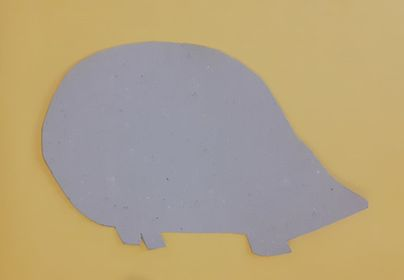 Z czarno – białej gazety wytnij kolce.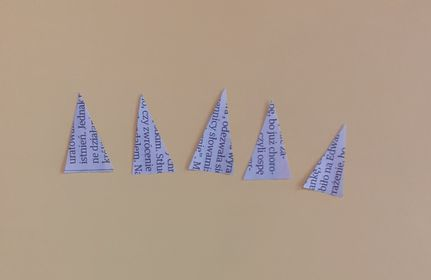 Naklejaj kolce na jeża zaczynając od góry. Następnie kolejne warstwy przyklejaj kierując się w dół.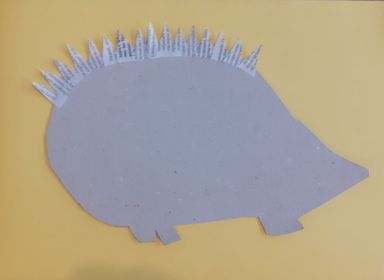 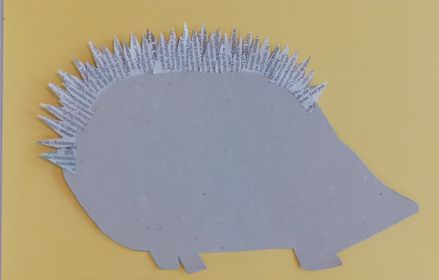 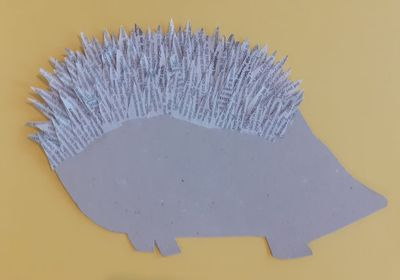 Po naklejeniu wszystkich kolców narysuj jeżowi oko, nos, uśmiech i nogi.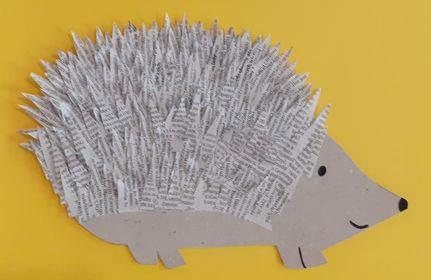 Na końcu możesz dokleić wycięte przez Ciebie jabłko lub liście.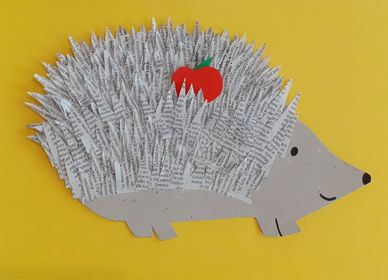 